OSNOVNA ŠKOLA MILANA LANGA Bregana, Langova 222. 2. 2022.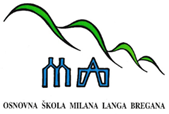 ŠKOLSKA  KUHINJA – MLIJEČNI OBROKza razdoblje od 28. 2. do 4. 3. 2022. godinePonedjeljak:  pizza + sokUtorak: 	    krafna + mlijekoSrijeda:	    pecivo sa zapečenim sirom + jogurtČetvrtak: 	    pileći odrezak u pecivu + sokPetak:             buhtla čokolada + mlijekoJELOVNIK  ZA  UČENIKE U  PRODUŽENOM  BORAVKUza razdoblje od 28. 2. do 4. 3. 2022. godinePonedjeljak: DORUČAK: kuhano jaje + pureća šunka + čajRUČAK: bistra juha + pečena piletina + mlinci + zelena salataUtorak:DORUČAK: pašteta + kruh + čajRUČAK: varivo kiselo zelje s grahom i suhim mesom + pureća hrenovkaSrijeda:DORUČAK: kornflakes + mlijekoRUČAK: paprikaš od purećeg mesa + široki rezanci + cikla + bananaČetvrtak:DORUČAK: sirni namaz + kruh + čajRUČAK: varivo poriluk s krumpirom i suhim mesom + kolačPetak:DORUČAK: puter štangica + čokoladno mlijekoRUČAK: bistra juha + bakalar s krumpirom + jabuka DOBAR TEK!